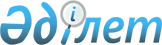 О резервировании земель для создания государственного природного заказника местного значения "Жуалы-Карашат"Постановление акимата Жамбылской области от 21 ноября 2018 года № 228. Зарегистрировано Департаментом юстиции Жамбылской области 13 декабря 2018 года № 4024
      Примечание РЦПИ.

      В тексте документа сохранена пунктуация и орфография оригинала.
      В соответствии с Земельным кодексом Республики Казахстан от 20 июня 2003 года и Законом Республики Казахстан от 7 июля 2006 года "Об особо охраняемых природных территориях" акимат Жамбылской области ПОСТАНОВЛЯЕТ:
      1. Зарезервировать сроком на 12 месяцев для создания государственного природного заказника местного значения "Жуалы-Карашат" на территории Жуалынского, Жамбылского и Таласского районов земельные участки общей площадью 148 300 гектаров в пределах границ согласно схеме расположения и экспликации резервируемых земельных участков (приложения – 1, 2).
      2. Зарезервированные земельные участки до передачи в состав земель особо охраняемых природных территорий используются в порядке, установленном законодательством Республики Казахстан.
      3. Коммунальному государственному учреждению "Управление природных ресурсов и регулирования природопользования акимата Жамбылской области" в установленном законодательством порядке обеспечить:
      1) государственную регистрацию настоящего постановления в органах юстиции; 
      2) размещение настоящего постановления на интернет-ресурсе акимата Жамбылской области;
      3) принятие иных мер, вытекающих из настоящего постановления.
      4. Контроль за исполнением настоящего постановления возложить на заместителя акима области М. Шукеева.
      5. Настоящее постановление вступает в силу со дня государственной регистрации в органах юстиции и вводится в действие по истечении десяти календарных дней после дня его первого официального опубликования.  План (схема) земельного участка проектируемого государственного природного заказника местного значения "Жуалы-Карашат"
      Примечание: Смотреть бумажный вариант.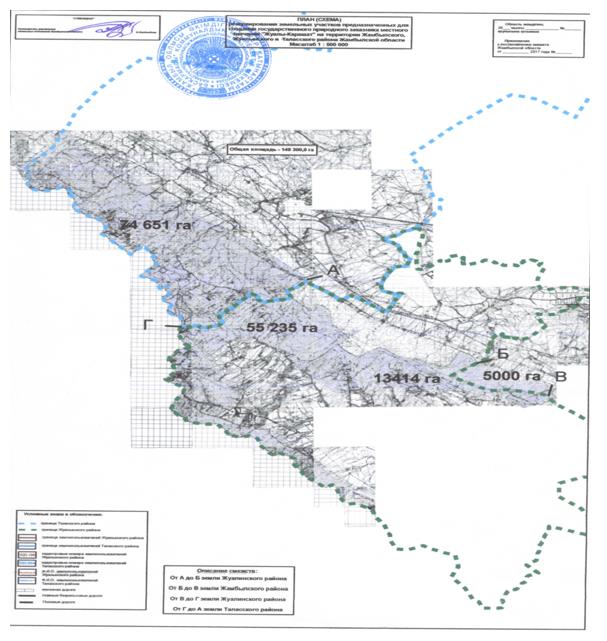  Экспликации резервируемых земельных участков государственного природного заказника местного значения "Жуалы-Карашат"
					© 2012. РГП на ПХВ «Институт законодательства и правовой информации Республики Казахстан» Министерства юстиции Республики Казахстан
				
      Аким области 

А. Мырзахметов
Приложение 1 к постановлению
акимата Жамбылской области
от "21" ноября 2018 года № 228Приложение 2 к постановлению
акимата Жамбылской области
от "21" ноября 2018 года № 228
№
Наименование районов
Общая площадь, гектар
Категории земель
Категории земель
Категории земель
Категории земель
Категории земель
Категории земель
Категории земель
Категории земель
№
Наименование районов
Общая площадь, гектар
Земли сельхоз назначения
Земли населенных пунктов
Земли промышленности, транспорта, связи
Земли особо охраняемых природных территории
Земли лесного фонда
Земли водного фонда
Земли запаса
Скотопрогон
1
2
3
4
5
6
7
8
9
10
11
1.
Жуалынский
68649
48304,9
10041,6
73
10071
8,5
150
2.
Таласский
74651
41889
23739
8543
480
3.
Жамбылский
5000
5000
Всего:
148300
95193,9
10041,6
73
33810
8,5
8543
630